Сумська міська радаВиконавчий комітетРІШЕННЯЗ метою ефективної реалізації повноважень міської ради у сфері захисту населення від інфекційних хвороб, відповідно до Постанови Кабінету Міністрів України від 11.03.2020 № 211 «Про запобігання поширенню на території України коронавірусу COVID-19» (зі змінами), наказу Міністерства охорони здоров’я України від 13.03.2020 № 663 «Про оптимізацію заходів щодо недопущення занесення і поширення на території України випадків COVID-19», керуючись ст. 5 Закону України «Про захист населення від інфекційних хвороб», протоколу засідання міської комісії з питань техногенно-екологічної безпеки і надзвичайних ситуацій (ТЕБ і НС) від 21.03.2020 № 9, статтями 40, 51 Закону України «Про місцеве самоврядування в Україні», виконавчий комітет Сумської міської радиВИРІШИВ:1.	Внести зміни до рішення виконавчого комітету Сумської міської ради № 166 від 24.03.2020 «Про організацію заходів для забезпечення підвозу до роботи та з роботи медичних працівників комунальних закладів охорони здоров’я Сумської міської об’єднаної територіальної громади», виклавши в новій редакції підпункт 4.2 пункту 4 даного рішення «Фінансування витрат на паливно-мастильні матеріали здійснювати за рахунок кошторисних призначень затверджених на 2020 рік за кодом типової програмної класифікації видатків та кредитування місцевого бюджету 0160 «Керівництво і управління у відповідній сфері у містах (місті Києві), селищах, селах, об’єднаних територіальних громадах».2.	Вилучити пункти 5 та 6 даного рішення, у зв’язку з цим пункт 7  вважати відповідно пунктом 5.3.	Контроль за виконанням даного рішення покласти на заступників міського голови згідно з розподілом обов’язків та керуючого справами виконавчого комітету Павлик Ю.А.Міський голова								О.М. ЛисенкоПак 700-565Розіслати: Паку С.Я., згідно зі списком.ЛИСТ ПОГОДЖЕННЯдо проекту рішення виконавчого комітету Сумської міської ради «Про внесення змін до рішення виконавчого комітету Сумської міської ради № 166 від 24.03.2020 «Про організацію заходів для забезпечення підвозу до роботи та з роботи медичних працівників комунальних закладів охорони здоров’я Сумської міської об’єднаної територіальної громади»від                           №    Про внесення змін до рішення виконавчого комітету Сумської міської ради № 166 від 24.03.2020 «Про організацію заходів для забезпечення підвозу до роботи та з роботи медичних працівників комунальних закладів охорони здоров’я Сумської міської об’єднаної територіальної громади»Заступник міського голови з питаньдіяльності виконавчих органів радиС.Я. ПакНачальник відділу бухгалтерськогообліку та звітності, головний бухгалтерО.А. КостенкоДиректор департаменту фінансів, економіки та інвестицій Сумської міської радиС.А. ЛиповаНачальник відділу протокольної роботита контролюЛ.В. МошаНачальник правового управлінняО.В. ЧайченкоКеруючий справами виконавчого комітетуЮ.А. Павлик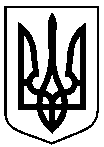 